
America's Natural and Cultural Resources Volunteer Portal 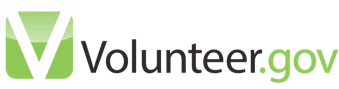 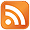 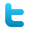 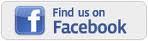 OMB No 0596-0080  Expires 12/2013
Download Application Form   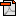 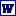 Volunteer Application for Natural Resource Agencies
APLYING FOR:   (, )



Step 1: Contact Information   ( * Required Information)

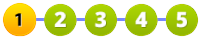 Top of FormBottom of FormBurden Statement
According to the Paperwork Reduction Act of 1995, an agency may not conduct or sponsor, and a person is not required to respond to a collection of information unless it displays a valid OMB control number. The valid OMB control number for this information collection is 0596-0080. The time required to complete this information collection is estimated to average 15 minutes per response, including the time for reviewing instructions, searching existing data sources, gathering and maintaining the data needed, and completing and reviewing the collection of information. The U.S. Department of Agriculture (USDA) and U.S. Department of the Interior prohibit discrimination in all programs and activities on the basis of race, color, national origin, gender, religion, age, disability, political beliefs, sexual orientation, and marital or family status. (Not all prohibited bases apply to all programs.) Persons with disabilities who require alternative means for communication of program information (Braille, large print, audiotape, etc.) should contact USDA's TARGET Center at 202-720-2600 (voice and TDD). To file a complaint of discrimination, write USDA, Director, Office of Civil Rights, 1400 Independence Avenue, SW, Washington, DC 20250-9410 or call (800) 795-3272 (voice) or (202) 720-6382 (TDD). USDA and USDI are equal opportunity providers and employers. 

Notice to Volunteer
Volunteers are not considered Federal employees for any purposes other than tort claims and injury compensation. Volunteer service is not creditable for leave accrual or any other benefit. However, volunteer service is creditable work experience. By signing this application the volunteer(s) understand(s) s/he may be subject to a reference check, background check, and/or criminal history inquiry. 

Privacy Act Statement
Collection and use is covered by Privacy Act System of Records OPM/GOVT-1 and USDA/OP-1, and is consistent with the provisions of 5 USC 552a (Privacy Act of 1974), which authorizes acceptance of the information requested on this form. The data will be used to maintain official records of volunteers of the USDA and USDI for the purposes of tort claims and injury compensation. Furnishing this data is voluntary, however if this form is incomplete, enrollment in the program cannot proceed. Home | USA.gov | Serve.gov | Contact | About Us | Join Us | Privacy | Accessibility | FAQ's | Comment | Administrators 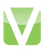 http://www.fs.usda.gov/detail/volunteer/about/?cid=stelprdb5104769SCREENSHOTLink to Volunteer Application goes to actual official form which includes Privacy Act and Burden Statement